Spelling Test: Year 6
Given: 10.1.23Test: 17.1.23
Rule: High Frequency WordsSpelling test: Year 5Given: 10.1.23Test: 17.1.23Rule: Challenge words 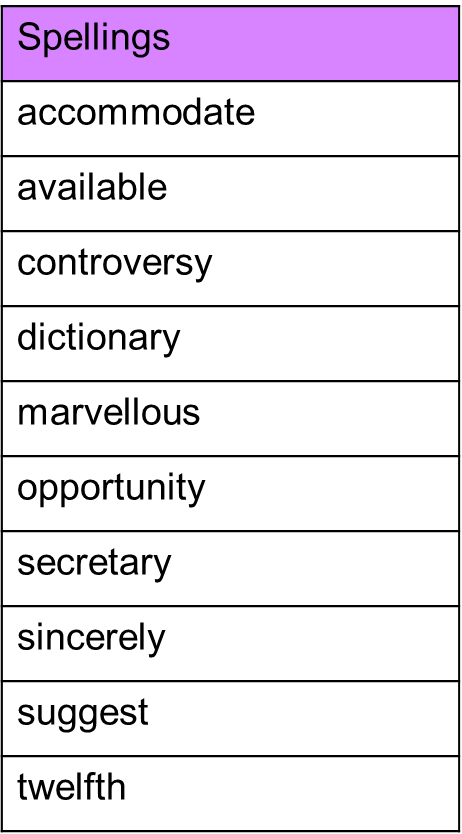 Spelling test: Year 6Given: 10.1.23Test: 17.1.23Rule: Words with the long vowel sound /igh/ spelled 'y'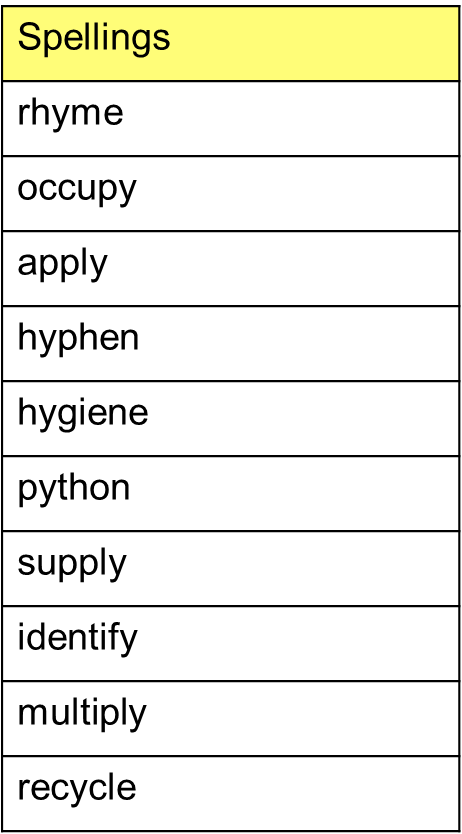 Spellingsgoinggonegoodgrangrandadgreat 